Acceso a SINU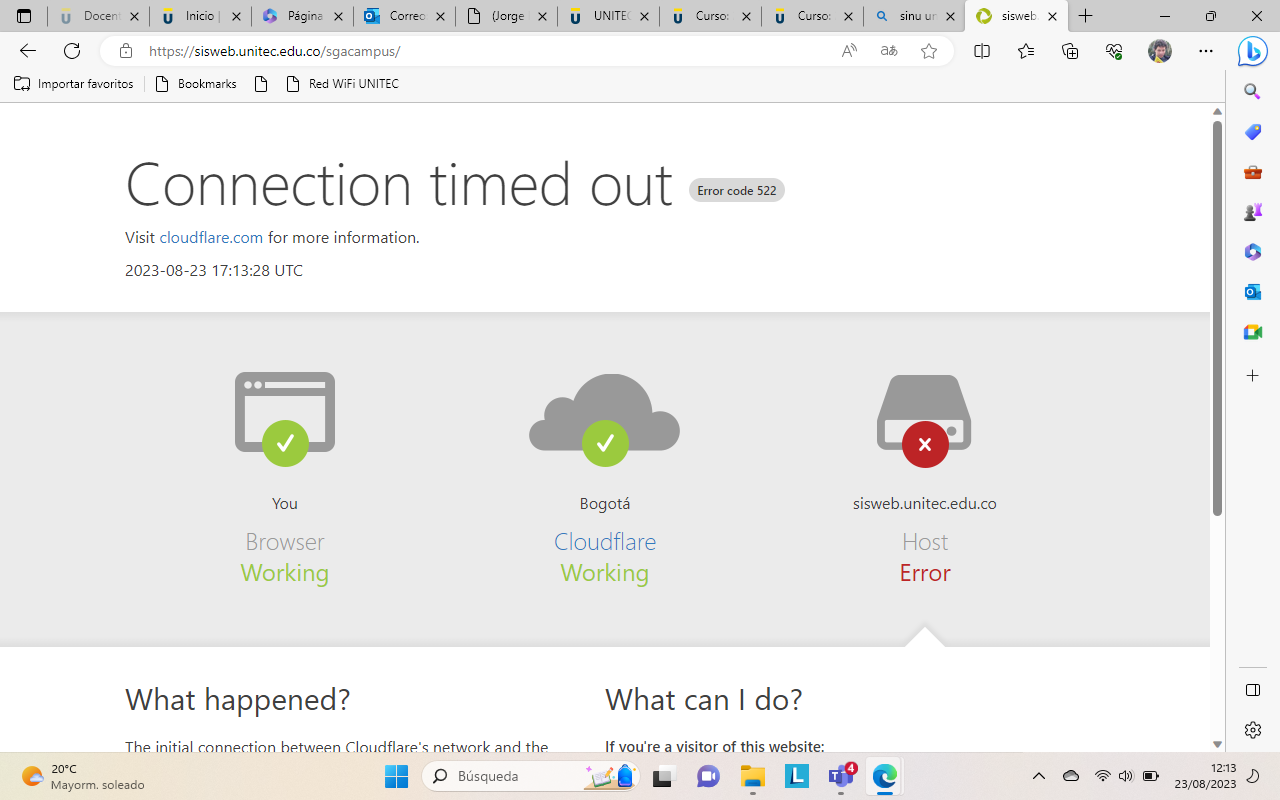 